Металлочерепица, Фальцевая Кровля, Профнастил, Металлический Сайдинг, Плоский Лист Grand Line®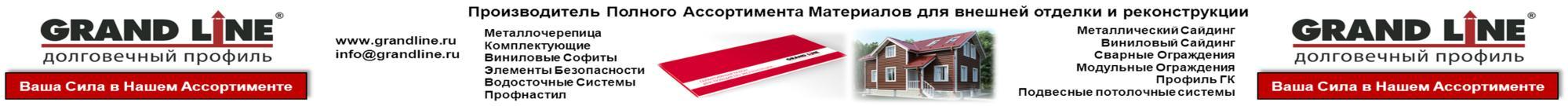 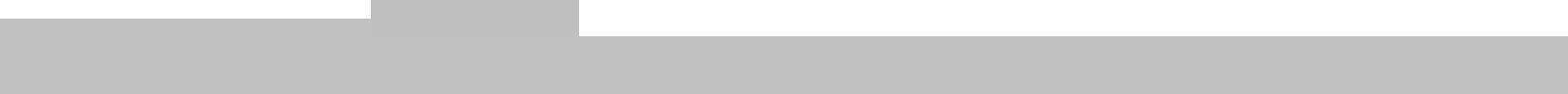 *- коэффициент расчета при заказе антиконденсатного покрытия на 1 кв.м. продукции**- Фальц (в полимерных покрытиях), фигурный профнастил,сайдинг, пл.лист Velur® 20 изготавливаются в защитной пленкеНанесение защитной пленки на весь фальц в полимерных покрытиях, сайдинг и фигурный профнастил - БЕСПЛАТНО! Gofr - металлический сайдинг с дополнительными рѐбрами жесткостиProfi - Фальцевая кровля с двумя дополнительными ребрами жесткостиВсе цены указаны с НДС на складе завода Grand Line (90 км от МКАД по Киевскому ш. или Варшавскому ш.)Вся продукция изготавливается из металла по ГОСТ 52146-2003 и ГОСТ 52246-2004Металлический штакетник М и П-образный изготавливается в количестве, кратном 10-ти единицам.Исключение составляет штакетник в покрытиях РЕ и PE dpGL (цвет RAL3005,6005,8017),Print (цвет Antique Dud и Golden Dub) - в данных покрытиях штакетник изготавливается в любом количестве.Все цены на металлический штакетник указаны за 1 погонный метр.Остатки при нарезке штрипса выставляются в счѐт.Принимаем заказы на Блок-хаус и ЭкоБрус в покрытии под дерево без наценки в стандартные сроки в любом объеме.На заказы менее 25 кв.м. в покрытии Полиэстер 0,5 мм и Atlas в цветах: RAL3005, RAL6005, RAL8017 на металлочерепицу,профнастил С8,С10,С20,С21,плоский лист-стандартные срокиМеталлочерепица, Фальцевая Кровля, Профнастил, Металлический Сайдинг, Плоский лист Optima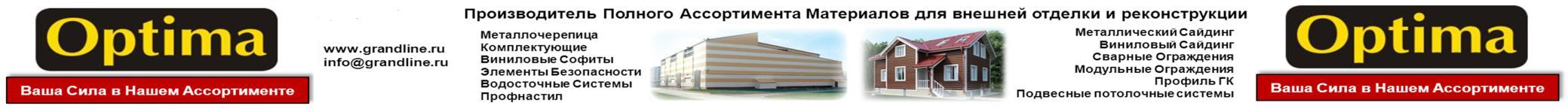 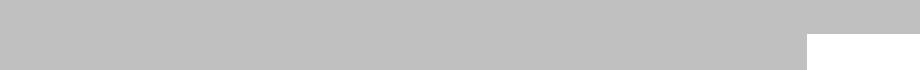 *- коэффициент расчета при заказе антиконденсатного покрытия на 1 кв.м. продукции**- Фальц (в полимерных покрытиях), фигурный профнастил и сайдинг изготавливаются в защитной пленке***- Металл полиэстер 0,65 толщины не поддерживается на складахProfi - Фальцевая кровля с двумя дополнительными ребрами жесткостиМеталлочерепица Classic изготавливается в толщинах: 0,45; Optima 0,5 Металлочерепица Modern изготавливается в толщинах: 0,4; 0,45Все цены указаны с НДС на складе завода Grand Line (90 км от МКАД по Киевскому ш. или Варшавскому ш.)Металлический штакетник М и П-образный изготавливается в количестве, кратном 10-ти единицам. Исключение составляет штакетник в покрытиях РЕ GL(цвет RAL3005,6005,8017), и PE dp GL (цвет RAL3005,6005,8017) и Print GL (цвет Antique Dud и Golden Dub) - в данных покрытиях штакетник изготавливается в любом количестве.Металлический штакетник Круглый и Прямоугольный изготавливается в любом количестве. Все цены на металлический штакетник указаны за 1 погонный метр Нанесение защитной пленки на весь фальц в полимерных покрытиях, сайдинг и фигурный профнастил - БЕСПЛАТНО!Внимание! Прайс-лист действителен на территории Центрального Федерального Округа (ЦФО)(Белгородская, Брянская, Владимирская, Воронежская, Ивановская, Калужская, Костромская, Курская, Липецкая, Московская, Орловская, Рязанская, Смоленская, Тамбовская, Тверская,	Остатки при нарезке штрипса выставляются в счѐтТульская, Ярославская области и г. Москва), а также в Архангельской, Вологодской и Пензенской областяхДоборные элементы для фасадных систем и заборов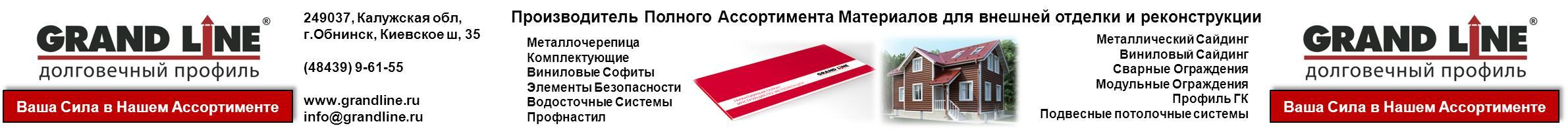 Все цены указаны с НДС на складе завода Grand Line (90 км от МКАД по Киевскому ш. или Варшавскому ш.)Внимание! Прайс-лист действителен на территории Центрального Федерального Округа (ЦФО)(Белгородская, Брянская, Владимирская, Воронежская, Ивановская, Калужская, Костромская, Курская, Липецкая, Московская, Орловская, Рязанская, Смоленская, Тамбовская, Тверская, Тульская, Ярославская области и г. Москва), а также в Архангельской, Вологодской и Пензенской областяхДоборные элементы фасадДымники на трубы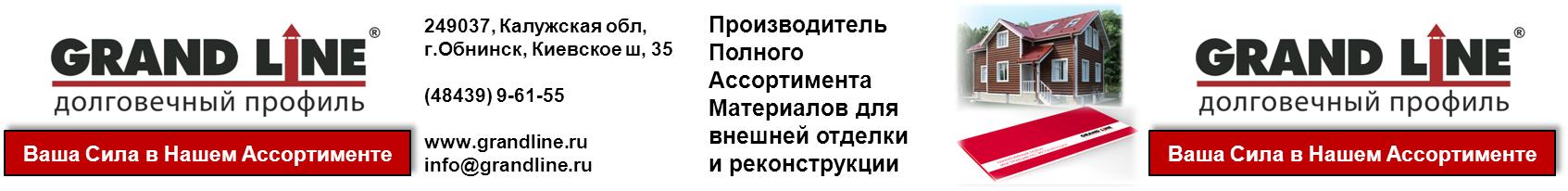 Флюгеры «Duck and Dog®»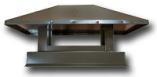 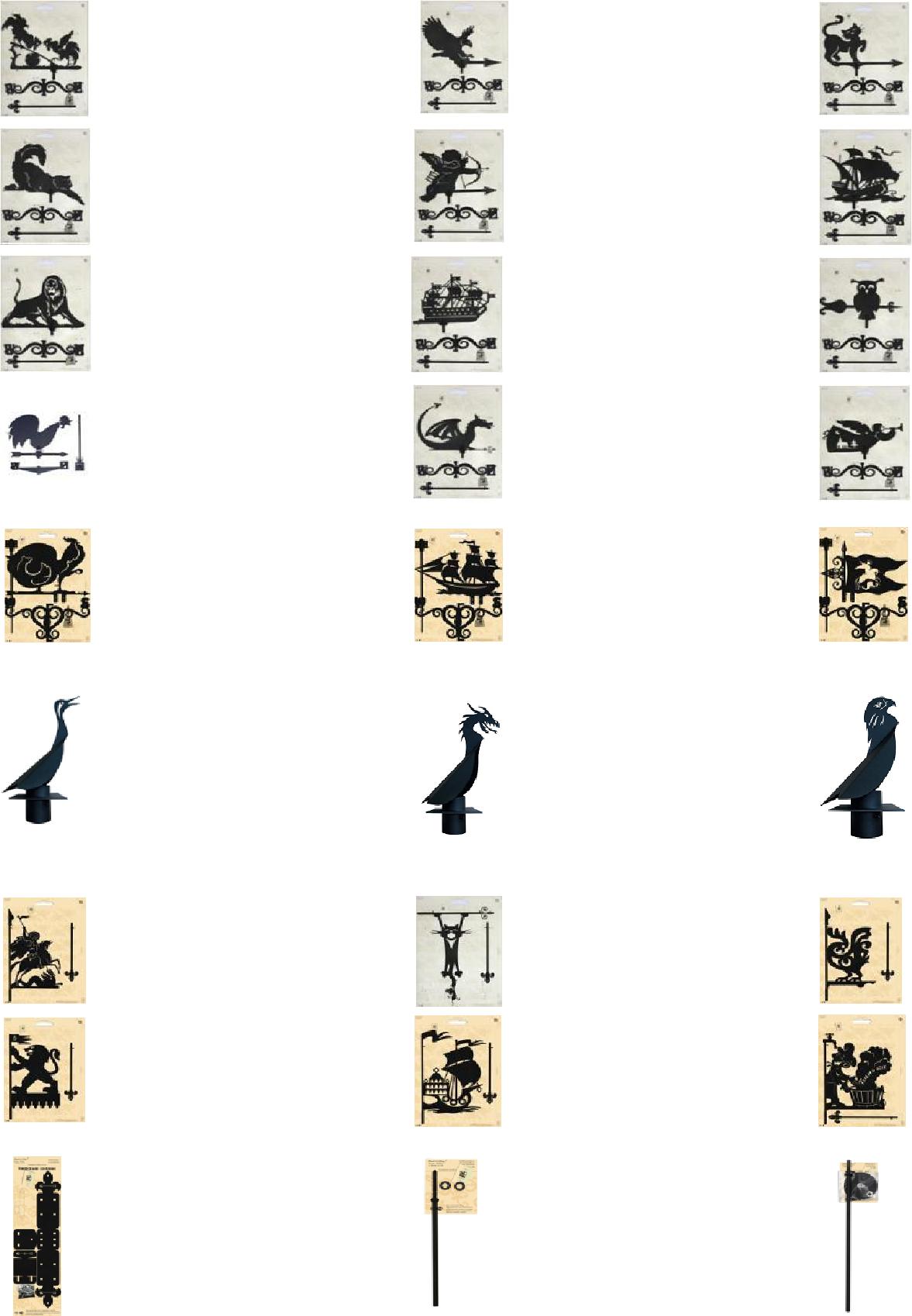 Все цены указаны с НДС на складе завода Grand Line (90 км от МКАД по Киевскому ш. или Варшавскому ш.)Элементы безопасности кровли Grand Line®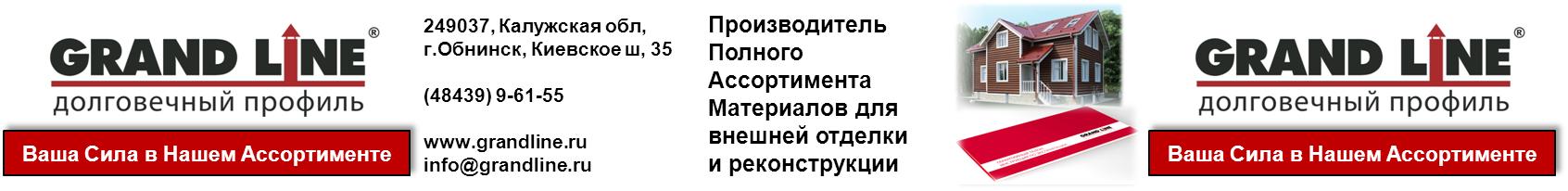 цены действительны с 04.09.2015* - на складе не поддерживается, на заказ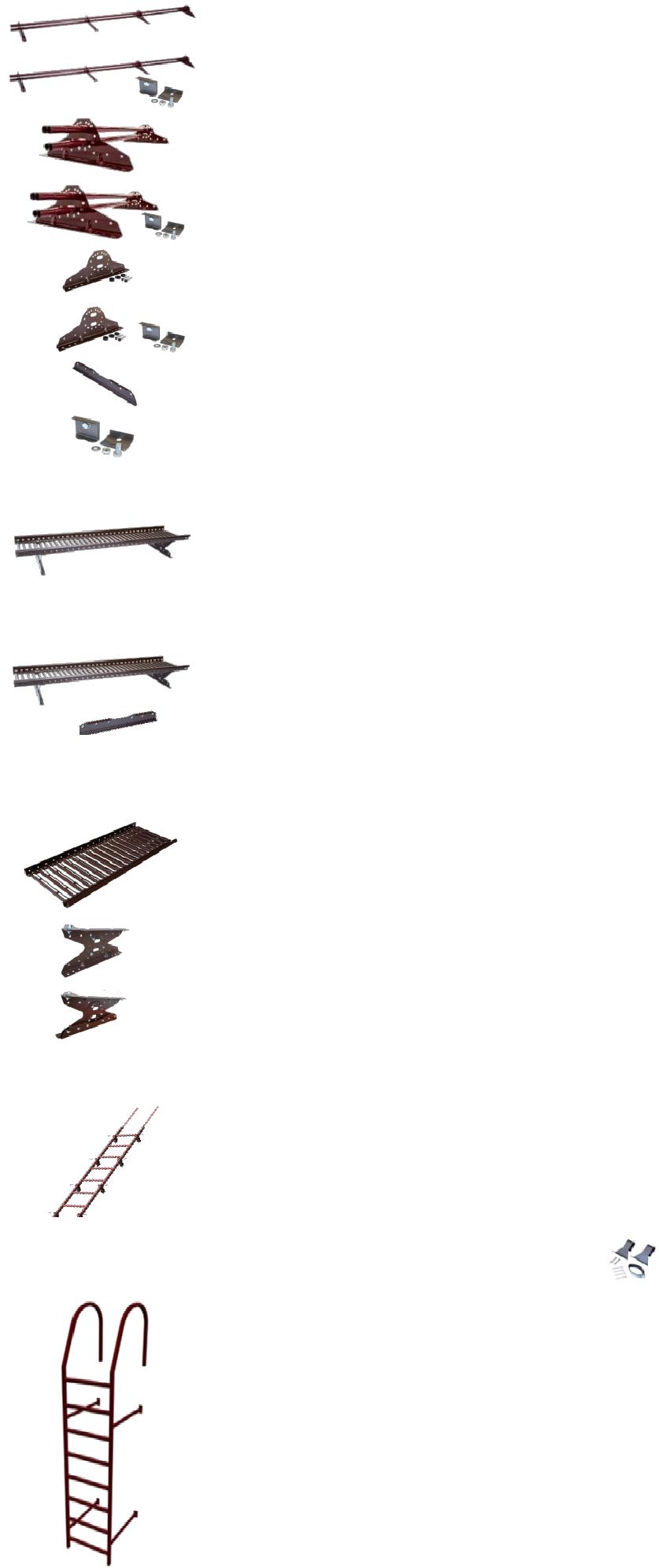 Цвета универсальных снегозадержателей на складе: RAL 3003, RAL 3005, RAL 3011, RAL 5002, RAL 5005, RAL 5021, RAL 6002, RAL 6005, RAL 6020, RAL 7004, RAL 7024,RAL 8004, RAL 8017, RAL 9003, RAL 9005, RAL 9006, RR29, RR 32.Цвета снегозадержателей, кронштейнов и пластин для фальцевой кровли, доступные для заказа, уточняйте у вашего менеджера.Все цены указаны с НДС на складе завода Grand Line Ворсино (70 км от МКАД по Киевскому ш. )Внимание! Прайс-лист действителен на территории Центрального Федерального Округа (ЦФО)(Белгородская, Брянская, Владимирская, Воронежская, Ивановская, Калужская, Костромская, Курская, Липецкая, Московская, Орловская, Рязанская, Смоленская, Тамбовская, Тверская, Тульская, Ярославская области и г. Москва), а также в Архангельской, Вологодской и Пензенской областяхСтр. 16 из 3916 ЭБК GLЭлементы безопасности кровли Optima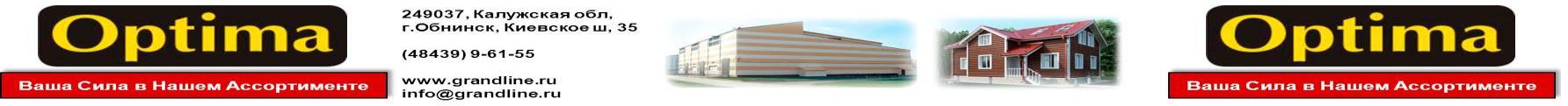 цены действительны с 22.05.2015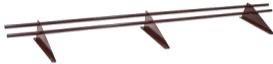 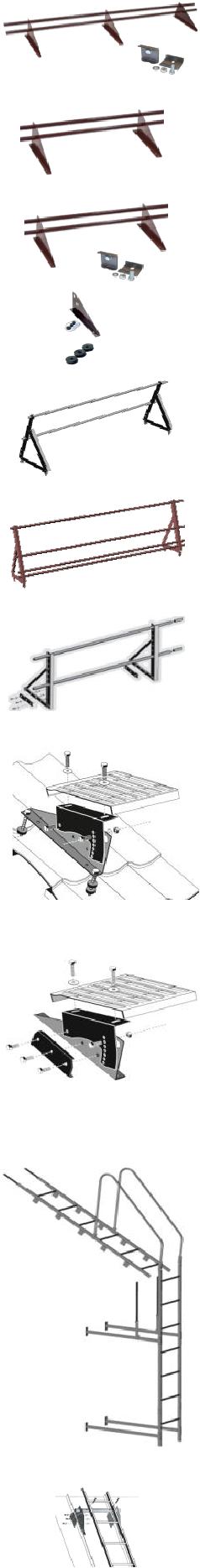 - под заказ! Возможное изготовление кров. ограждения высотой 0,72 м; 0,9 м; 1,2 м. - под заказ! Цвета универсальных снегозадержателей Optima на складе: RAL 3003,3005,3011,5005,6005,6020,7004,7024,8004,8017,8019,9006.Цвета кровельных ограждений 650 Optima на складе: RAL 3005, 6005, 8017.Стандартные цвета кровельных ограждений под фальц, кров.мостиков, кров.и стеновых лестниц, кронштейнов, поручней Optima: 1014,3003,3005,3009,3011,5002,5005,5009,5021,5024,6002,6005,6020,7004,7005,7016,7024,8004,8017,8019,9002,9005,9006,9016.К лестнице кровельной применяются кронштейны кровельные и коньковые.Все цены указаны с НДС на складе завода Grand Line® (71 км от МКАД по Киевскому шоссе, Ворсино)Внимание! Прайс-лист действителен на территории Центрального Федерального Округа (ЦФО)(Белгородская, Брянская, Владимирская, Воронежская, Ивановская, Калужская, Костромская, Курская, Тверская, Липецкая, Московская, Орловская, Рязанская, Смоленская, Тамбовская, Тульская, Ярославская области и г. Москва), а также в Архангельской, Вологодской и Пензенской областяхВодосточные системы Grand Line®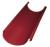 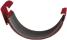 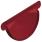 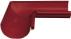 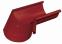 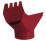 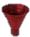 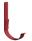 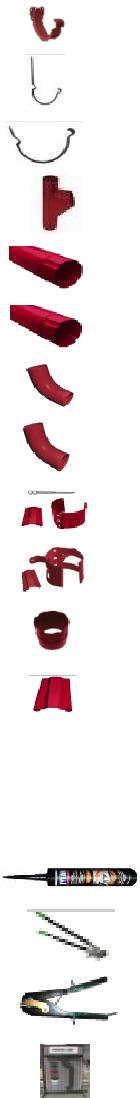 Водосток с полимерным покрытием представлен в следующих цветах: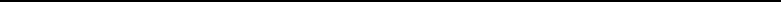 диаметр 125/90 - RAL 3005, RAL 6005, RAL 7024, RAL 8017, RAL 9003, RAL 9005, RR 11, RR 29, RR 32, AlZn; диаметр 150/100 - RAL 8017, RAL 9003, RR 11, RR 32Водосточные системыGrand Line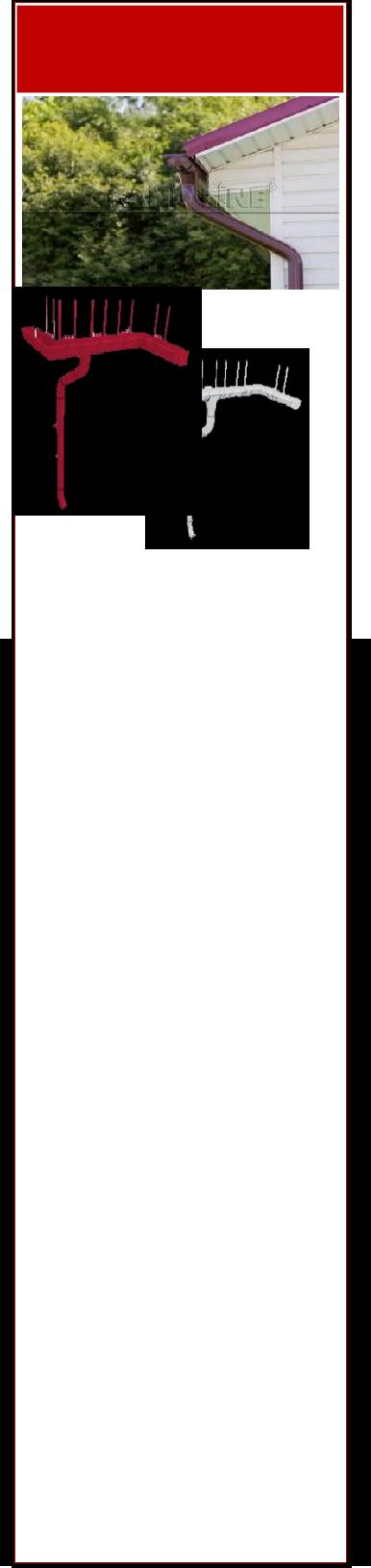 Защищен с двух сторон - двустороннее полимерное покрытие на основе полиуретана увеличивает коррозийную стойкость. Пропускная способность на 25% выше - за счет оптимального соотношения глубины желоба и диаметра водосточной трубы. Больше прочности в каждом милиметре - имеет большую толщину стали по сравнению с большинством других водосточных систем. Отсутствие разнооттеночности на протяжении всего срока службы - абсолютно все элементы изготовлены из европейской стали с двусторонним покрытием на основе полиуретана. Уникальная письменная гарантия - единственная в РФ фирменная письменная гарантия 25 лет на водосточную систему с двусторонним покрытием на основе полиуретана. Водосточная система Optima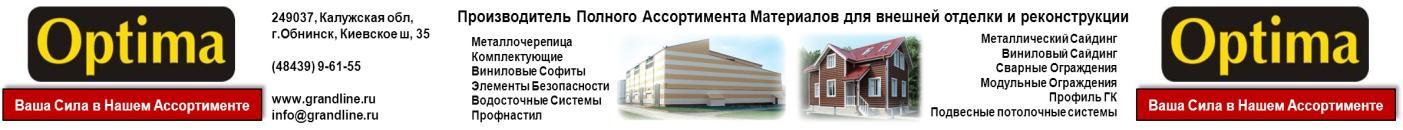 цены действительны с 01.02.2015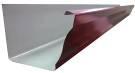 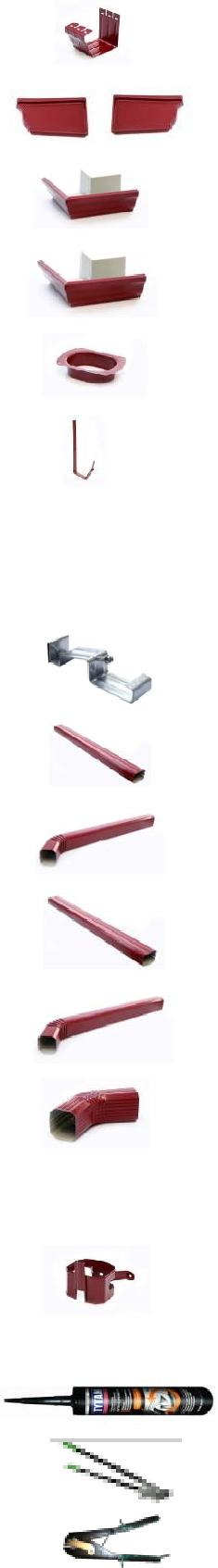 Водосточная система OPTIMA изготовлена из оцинкованной стали с полимерным покрытием Полиэстер. Водосток с полимерным покрытием представлен в следующих цветах: RAL 9003,RAL 8017,RAL 3005,RAL 6005. * - Крюк скрытого крепления изготавливается в цинкеВсе цены указаны с НДС на складе завода Grand Line Ворсино (70 км от МКАД по Киевскому ш. )Внимание! Прайс-лист действителен на территории Центрального Федерального Округа (ЦФО)цены действительны сцены действительны с09.09.2015Ширина профиля,ммШирина профиля,ммЦена, руб./кв.м.Цена, руб./кв.м.Наименование профиляДлина, мКоэфф.PremiumPremiumDesignобщаяполезнаяmin/maxрасчета*РЕAtlas® NEWVelur® 20Quarzit liteQuarzitQuarzit MattSafariColority®PrintColority®Print dpобщаяполезная(Zn 275 г/кв.м.)(ZA 265 г/кв.м.)(ZA 265 г/кв.м.)(ZA 265 г/кв.м.)(ZA 265 г/кв.м.)(ZA 265 г/кв.м.)(Zn 275 г/кв.м.)(Zn 275 г/кв.м.)(Zn 275 г/кв.м.)(Zn 275 г/кв.м.)(ZA 265 г/кв.м.)(ZA 265 г/кв.м.)(ZA 265 г/кв.м.)(ZA 265 г/кв.м.)(ZA 265 г/кв.м.)(Zn 275 г/кв.м.)(Zn 275 г/кв.м.)(Zn 275 г/кв.м.)Толщина металла, мм / покрытия, мкмТолщина металла, мм / покрытия, мкмТолщина металла, мм / покрытия, мкмТолщина металла, мм / покрытия, мкм0,5 / 250,5 / 250,5 / 350,5 / 250,5 / 550,5 / 500,45-0,5 / 300,45-0,5 / 300,5 / 30Письменная гарантия Grand LineПисьменная гарантия Grand LineПисьменная гарантия Grand LineПисьменная гарантия Grand Line20 лет20 лет20 лет30 лет35 лет35 лет20 лет20 лет20 летМеталлочерепица,композитная металлочерепица и фальцевая кровляМеталлочерепица,композитная металлочерепица и фальцевая кровляМеталлочерепица,композитная металлочерепица и фальцевая кровляМеталлочерепица,композитная металлочерепица и фальцевая кровляМеталлочерепица,композитная металлочерепица и фальцевая кровляМеталлочерепица Kamea   NEW118010850,5/6,5-399465485519599629485573-Металлочерепица Kvinta121011500,5/6,5-399465485519599629485573-Металлочерепица Classic118011000,5/6,5-399465485519599629485573-Металлочерепица Country120011200,5/6,5-409475495529609639495583-Двойной стоячий фальц/Profi**6255500,8/9-396456473504575602473552-Кликфальц/Profi**5425100,8/9-458526545581663694545636-Композитная металлочерепица Classic   NEW11501100400;1100;2150-1174Профилированный, плоский лист, штрипс и отмоткаПрофилированный, плоский лист, штрипс и отмоткаПрофилированный, плоский лист, штрипс и отмоткаПрофилированный, плоский лист, штрипс и отмоткаПрофнастил GL8 (С8)120011600,5/81,000371433451483557585451533695Профнастил GL10 (С10)118011500,5/81,017379442461493568597461544709Профнастил GL10 (С10) Фигурный**118011501,5-3-434497516548623652516599764Профнастил GL20 (С20)115011100,5/81,043387452471504581610471556725Профнастил GL21 (С21)105110000,5/121,142425494515551636668515607794Профнастил GL35 (НС35)106010000,5/121,132424493514550635667514606793Профнастил GL60 (Н60)9028450,5/121,330496576600643741778600709925Штрипс для фальца (625 мм)625-0,5/400-376438456488562590456538700Штрипс, отмотка<=1250-0,5/50-0,5/4,5-371433451483557585451533695Плоский лист1250-0,5/4,51,000376438456**488562590456538700Металлический сайдингМеталлический сайдингСайдинг Корабельная Доска**2652400,5/6-421490517549637664517610792Сайдинг Вертикаль GL**2001760,5/6-447519547582674704547646839Сайдинг ЭкоБрус GL**/Gofr3453200,5/6-432502529562654-529624811Сайдинг Блок-хаус GL**3903600,5/6-432502-562654-529624811Металлический штакетникМеталлический штакетникШтакетник П-образный (п.м.)100-0,5/2,5-728490979910390108139Штакетник М-образный (п.м.)100-0,5/2,5-728490979910390108139Штакетник П-образный Фигурный (п.м.)100-0,5/2,5-75879310010210593111142Штакетник М-образный Фигурный (п.м.)100-0,5/2,5-75879310010210593111142Сопутствующие товары - Grand Line рекомендует!Сопутствующие товары - Grand Line рекомендует!Сопутствующие товары - Grand Line рекомендует!Сопутствующие товары - Grand Line рекомендует!Корректор для ремонта царапин (12 мл.)Корректор для ремонта царапин (12 мл.)300Аэроэлемент конька/хребта с перф. коричневый 220х5000 BWKАэроэлемент конька/хребта с перф. коричневый 220х5000 BWKАэроэлемент конька/хребта с перф. коричневый 220х5000 BWK2200Лента вентиляционная ПВХ (коричневая/белая NEW) 100х5000 BWKЛента вентиляционная ПВХ (коричневая/белая NEW) 100х5000 BWKЛента вентиляционная ПВХ (коричневая/белая NEW) 100х5000 BWKЛента вентиляционная ПВХ (коричневая/белая NEW) 100х5000 BWK400Насадка-ножницы Стальной бобѐр для резки металлаНасадка-ножницы Стальной бобѐр для резки металла1970Магнитная насадка 8х45 для саморезовМагнитная насадка 8х45 для саморезов80Защитная плѐнка (фиксированная цена)Защитная плѐнка (фиксированная цена)15DRIPSTOP (пн, пл) (На заказы менее 50 кв.м. DRIPSTOP не наносится!)DRIPSTOP (пн, пл) (На заказы менее 50 кв.м. DRIPSTOP не наносится!)DRIPSTOP (пн, пл) (На заказы менее 50 кв.м. DRIPSTOP не наносится!)DRIPSTOP (пн, пл) (На заказы менее 50 кв.м. DRIPSTOP не наносится!)160Наценки на сайдинг и фальцевую кровлю:Наценки на сайдинг и фальцевую кровлю:за заказ менее 7 кв.м.за заказ менее 7 кв.м.наценка 1500 руб.наценка 1500 руб.наценка 1500 руб.за заказ от 7 до 25 кв.м.за заказ от 7 до 25 кв.м.наценка 100%наценка 100%наценка 100%за заказ от 25до 50 кв.м.наценка 20%наценка 20%за заказ от 50до 100 кв.м.наценка 10%наценка 10%При заказе металлочерепицы, профнастила, пл. листа, штрипсы и отмотки:При заказе металлочерепицы, профнастила, пл. листа, штрипсы и отмотки:При заказе металлочерепицы, профнастила, пл. листа, штрипсы и отмотки:При заказе металлочерепицы, профнастила, пл. листа, штрипсы и отмотки:При заказе металлочерепицы, профнастила, пл. листа, штрипсы и отмотки:Объем заказа:НаценкаСрок изготовленияза заказ менее 25 кв.м.за заказ менее 25 кв.м.нет14 днейза заказ менее 5 кв.м.за заказ менее 5 кв.м.70%стандартныйза заказ от 5 до 10 кв.м.за заказ от 5 до 10 кв.м.30%за заказ от 10до 25 кв.м.15%Внимание! Прайс-лист действителен на территории Центрального Федерального Округа (ЦФО)Металлочерепица Country-стоимость материала считается исходя из ширины 1180 мм(Белгородская, Брянская, Владимирская, Воронежская, Ивановская, Калужская, Костромская, Курская, Липецкая, Московская, Орловская, Рязанская, Смоленская, Тамбовская, Тверская,Фальц двойной стоячий - стоимость материала считается исходя из ширины 625 ммТульская, Ярославская области и г. Москва), а также в Архангельской, Вологодской и Пензенской областяхКликфальц - стоимость материала считается исходя из ширины 542 мм1 Grand Line1 Grand Lineцены действительны сцены действительны сцены действительны с22.09.201522.09.2015Цена, руб./кв.м.Цена, руб./кв.м.Ширина профиля, ммШирина профиля, ммPEPEРе двсZn(Zn 100-180 г/кв.м.)(Zn 100-180 г/кв.м.)(Zn 100-180 г/кв.м.)PE (Satin)Texture (Drap)Ре двсZnНаименование профиляДлина, мкоэфф(Zn 140-180 г/кв.м.)(Zn 100-200 г/кв.м.)(Zn 100-Наименование профиляДлина, мкоэфф(Zn 140-180 г/кв.м.)(Zn 100-200 г/кв.м.)180 г/кв.м.)(Zn 80-140 г/кв.м.)(Zn 80-140 г/кв.м.)(Zn 80-140 г/кв.м.)(Zn 140-180 г/кв.м.)(Zn 140-180 г/кв.м.)(Zn 140-180 г/кв.м.)(Zn 275 г/кв.м)min/maxрасчета*общаяполезная0,350,40,450,65***0,70,80,50,450,50,45гладкаятекстурированная0,450,350,40,450,50,550,70,80,90,5гладкаятекстурированнаяповерхностьповерхностьГарантияГарантия2 года2 года10 лет10 лет15 лет15 лет10 лет6 месяцев6 месяцев6 месяцев5 летМеталлочерепица и фальцевая кровляМеталлочерепица и фальцевая кровляМеталлочерепица и фальцевая кровляМеталлочерепица и фальцевая кровляМеталлочерепица Kamea   NEW118010850,5/6,5-------320370---------Металлочерепица Kvinta121011500,5/6,5-------320370---------Металлочерепица Classic/Modern118011000,5/6,5--247282---310360---------Двойной стоячий фальц/Profi6255500,8/9----398429-314-----239259310--256Кликфальц/Profi5425100,8/9----458495-362-----------Профилированный, плоский лист, штрипс и отмоткаПрофилированный, плоский лист, штрипс и отмоткаПрофилированный, плоский лист, штрипс и отмоткаПрофилированный, плоский лист, штрипс и отмоткаПрофилированный, плоский лист, штрипс и отмоткаПрофнастил С8120011600,5/81,000216229265---285340291156166198207228---225Профнастил С10118011500,5/81,017222235272380414-292348298161171203213234288--231Профнастил С10 Фигурный**118011501,5-3---327---344403350--258268----283Профнастил С20115011100,5/81,043225239277388423-297355304163173207216238293--235Профнастил С21105110000,5/121,142247261303425462-325388332178190226236260319--257Профнастил НС35106010000,5/121,132--302424461512324387331--225235259318367-256Профнастил Н609028450,5/121,330---495539598379-387---275303373428482299Профнастил Н758007500,5/121,500---558608674--------421483543338Штрипс для фальца (625 мм)625-0,5/400-221234270377410454293345296161171203212233286327367230Штрипс, отмотка<=1250-0,5/50-0,5/4,5-216229265372405449288340291156166198207228281322362225Плоский лист1250-0,5/4,51.000221234270377410454293345296156166198207228281322362225Плоский лист1250-0,5/4,51.000221234270377410454293345296Металлический сайдингМеталлический сайдингМеталлический сайдингСайдинг Корабельная Доска**2652400,5/6---315---326406---Сайдинг Вертикаль**2001760,5/6---335---346416---Сайдинг ЭкоБрус **3453200,5/6------------Сайдинг Блок-хаус**3903600,5/6---325---334----Металлический штакетникМеталлический штакетникМеталлический штакетникШтакетник П-образный (п.м.)100-0,5/2,5---53---58-59--Штакетник М-образный (п.м.)100-0,5/2,5---53---58-59--Штакетник П-образный Фигурный (п.м.)100-0,5/2,5---56---61-62--Штакетник М-образный Фигурный (п.м.)100-0,5/2,5---56---61-62--Штакетник Круглый (п.м.)128-0,5/2,5-77 руб./п.м. в покрытии Pе 0,45 двс77 руб./п.м. в покрытии Pе 0,45 двс77 руб./п.м. в покрытии Pе 0,45 двс77 руб./п.м. в покрытии Pе 0,45 двс77 руб./п.м. в покрытии Pе 0,45 двс77 руб./п.м. в покрытии Pе 0,45 двс157 руб./п.м. в покрытии Print 0,45 двс157 руб./п.м. в покрытии Print 0,45 двс157 руб./п.м. в покрытии Print 0,45 двс--Штакетник Прямоугольный (п.м.)118-0,5/2,5-77 руб./п.м. в покрытии Pе 0,45 двс77 руб./п.м. в покрытии Pе 0,45 двс77 руб./п.м. в покрытии Pе 0,45 двс77 руб./п.м. в покрытии Pе 0,45 двс77 руб./п.м. в покрытии Pе 0,45 двс77 руб./п.м. в покрытии Pе 0,45 двс157 руб./п.м. в покрытии Print 0,45 двс157 руб./п.м. в покрытии Print 0,45 двс157 руб./п.м. в покрытии Print 0,45 двс--Штакетник Круглый Фигурный (п.м.)128-0,5/2,5-80 руб./п.м. в покрытии Pе 0,45 двс80 руб./п.м. в покрытии Pе 0,45 двс80 руб./п.м. в покрытии Pе 0,45 двс80 руб./п.м. в покрытии Pе 0,45 двс80 руб./п.м. в покрытии Pе 0,45 двс80 руб./п.м. в покрытии Pе 0,45 двс160 руб./п.м. в покрытии Print 0,45 двс160 руб./п.м. в покрытии Print 0,45 двс160 руб./п.м. в покрытии Print 0,45 двс--Штакетник Прямоугольный Фигурный (п.м.)118-0,5/2,5-80 руб./п.м. в покрытии Pе 0,45 двс80 руб./п.м. в покрытии Pе 0,45 двс80 руб./п.м. в покрытии Pе 0,45 двс80 руб./п.м. в покрытии Pе 0,45 двс80 руб./п.м. в покрытии Pе 0,45 двс80 руб./п.м. в покрытии Pе 0,45 двс160 руб./п.м. в покрытии Print 0,45 двс160 руб./п.м. в покрытии Print 0,45 двс160 руб./п.м. в покрытии Print 0,45 двс--Сопутствующие товары - Grand Line рекомендует!Сопутствующие товары - Grand Line рекомендует!Сопутствующие товары - Grand Line рекомендует!Сопутствующие товары - Grand Line рекомендует!Сопутствующие товары - Grand Line рекомендует!Корректор для ремонта царапин (12 мл.)300Аэроэлемент конька/хребта с перф. коричневый 220х5000 BWKАэроэлемент конька/хребта с перф. коричневый 220х5000 BWKАэроэлемент конька/хребта с перф. коричневый 220х5000 BWK2200Лента вентиляционная ПВХ (коричневая/белая NEW) 100х5000 BWKЛента вентиляционная ПВХ (коричневая/белая NEW) 100х5000 BWKЛента вентиляционная ПВХ (коричневая/белая NEW) 100х5000 BWK400Насадка-ножницы Стальной бобѐр для резки металлаНасадка-ножницы Стальной бобѐр для резки металла1970Магнитная насадка 8х45 для саморезов80DRIPSTOP (пн, пл) (на заказы менее 50 кв.м. DRIPSTOP не наносится!)DRIPSTOP (пн, пл) (на заказы менее 50 кв.м. DRIPSTOP не наносится!)DRIPSTOP (пн, пл) (на заказы менее 50 кв.м. DRIPSTOP не наносится!)160Защитная плѐнка (фиксированная цена)15Наценки на сайдинг и фальцевую кровлю:Наценки на сайдинг и фальцевую кровлю:за заказ менее 7 кв.м.за заказ менее 7 кв.м.наценка 1500 руб.за заказ от 7до 25 кв.м.наценка 100%за заказ от 25до 50 кв.м.наценка 20%за заказ от 50до 100 кв.м.наценка 10%При заказе металлочерепицы, профнастила, пл. листа, штрипсы и отмотки:При заказе металлочерепицы, профнастила, пл. листа, штрипсы и отмотки:При заказе металлочерепицы, профнастила, пл. листа, штрипсы и отмотки:При заказе металлочерепицы, профнастила, пл. листа, штрипсы и отмотки:Объем заказа:Объем заказа:НаценкаСрок изготовленияза заказ менее 25 кв.м.за заказ менее 25 кв.м.нет14 днейза заказ менее 5 кв.м.за заказ менее 5 кв.м.70%за заказ от 5 до 10 кв.м.за заказ от 5 до 10 кв.м.30%стандартныйза заказ от 10до 25 кв.м.15%цены действительны сцены действительны с09.09.2015ЭлементШиринаЕд. изм.ДлинаЦена, руб/п.м.Цена, руб/п.м.Цена, руб/п.м.заготовки, вZnPEAtlasVelur®20Quarzit liteQuarzitQuarzit MattTextureSafariPrintPrint dpДоборные элементы сайдинга Корабельная доска и ВертикальДоборные элементы сайдинга Корабельная доска и ВертикальДоборные элементы сайдинга Корабельная доска и ВертикальДоборные элементы сайдинга Корабельная доска и ВертикальДоборные элементы сайдинга Корабельная доска и ВертикальПланка П-образная 20х30 мм /заверш.сложная/108п.м.2м/3 м91114126141146165168116141182237Планка начальная50п.м.2м/3 м48586470728182597088112Планка угла внутреннего 50х50 мм125п.м.2м/3 м99124138154159180183127154199259Планка угла внутреннего сложного 75х75 мм208п.м.2м/3 м155197220246255291296201246322423Планка угла внешнего 50х50 мм125п.м.2м/3 м99124138154159180183127154199259Планка угла внешнего сложного 75х75 мм312п.м.2м/3 м225289322363376429436295363476627Планка завершающая, 65 мм80п.м.2м/3 м70889610711112512789107138178Планка стыковочная, 60 мм80п.м.2м/3 м70889610711112512789107138178Планка Н-образная 75 мм/стыков.сложная/208п.м.2м/3 м155197220246255291296201246322423Планка угла внешнего 110*110250п.м.2м/3 м183234261293304346352239293384504Планка угла внешнего простая 30*3080п.м.2м/3 м70889610711112512789107138178Планка для внутренних углов 110*110250п.м.2м/3 м183234261293304346352239293384504Планка угла внутреннего простая 30*3080п.м.2м/3 м70889610711112512789107138178Околооконная планка простая 200х50 мм260п.м.2м/3 м225289322363376429436295363476627Околооконная планка простая 200х75 мм285п.м.2м/3 м225289322363376429436295363476627Околооконная планка простая 250х50 мм312п.м.2м/3 м225289322363376429436295363476627Околооконная планка простая 250х75 мм335п.м.2м/3 м295380425479496568577389479630831Планка угла внутреннего сложная 90º312п.м.2м/3 м225289322363376429436295363476627Планка угла внешнего сложная фигурная312п.м.2м/3 м225289322363376429436295363476627Отлив простой 100 мм160п.м.2м/3 м135171190213221252255175213278364Отлив простой 150 мм210п.м.2м/3 м183234261293304346352239293384504Отлив простой 160 мм220п.м.2м/3 м183234261293304346352239293384504Отлив простой 200 мм260п.м.2м/3 м225289322363376429436295363476627Отлив простой 250 мм312п.м.2м/3 м225289322363376429436295363476627Доборные элементы для сайдинга Корабельная доска, Вертикаль, ЭкоБрус и Блок-хаус GLДоборные элементы для сайдинга Корабельная доска, Вертикаль, ЭкоБрус и Блок-хаус GLДоборные элементы для сайдинга Корабельная доска, Вертикаль, ЭкоБрус и Блок-хаус GLДоборные элементы для сайдинга Корабельная доска, Вертикаль, ЭкоБрус и Блок-хаус GLДоборные элементы для сайдинга Корабельная доска, Вертикаль, ЭкоБрус и Блок-хаус GLДоборные элементы для сайдинга Корабельная доска, Вертикаль, ЭкоБрус и Блок-хаус GLДоборные элементы для сайдинга Корабельная доска, Вертикаль, ЭкоБрус и Блок-хаус GLДоборные элементы для сайдинга Корабельная доска, Вертикаль, ЭкоБрус и Блок-хаус GLДоборные элементы для сайдинга Корабельная доска, Вертикаль, ЭкоБрус и Блок-хаус GLОколооконная планка сложная 200х50 мм330п.м.2м/3 м295380425479496568577389479630831Околооконная планка сложная 200х75 мм355п.м.2м/3 м295380425479496568577389479630831Околооконная планка сложная 250х50 мм380п.м.2м/3 м295380425479496568577389479630831Околооконная планка сложная 250х75 мм416п.м.2м/3 м295380425479496568577389479630831Околооконная планка сложная фигурная 200х50 мм370п.м.2м/3 м295380425479496568577389479630831Околооконная планка сложная фигурная 250х50 мм416п.м.2м/3 м295380425479496568577389479630831Доборные элементы Блок-хаус GLДоборные элементы Блок-хаус GLДоборные элементы Блок-хаус GLПланка П-образная (Блок-хаус GL)113п.м.2м/3 м-114126-146165168-141182237Планка стартово-финишная (Блок-хаус GL)113п.м.2м/3 м-114126-146165168-141182237Планка стыковочная составная верхняя170п.м.2м/3 м-171190-221252255-213278364Планка стыковочная составная нижняя110п.м.2м/3 м-114126-146165168-141182237Планка угла внешнего составная верхняя240п.м.2м/3 м-234261-304346352-293384504Планка угла внешнего составная нижняя140п.м.2м/3 м-152168-195222225-188245321Планка угла внутреннего составная верхняя160п.м.2м/3 м-171190-221252255-213278364Планка угла внутреннего составная нижняя160п.м.2м/3 м-171190-221252255-213278364Доборные элементы ЭкоБрус GLДоборные элементы ЭкоБрус GLДоборные элементы ЭкоБрус GLПланка П-образная (ЭкоБрус GL)113п.м.2м/3 м-114126141146165168-141182237Планка стартово-финишная (ЭкоБрус GL)113п.м.2м/3 м-114126141146165168-141182237Планка Н-образная (ЭкоБрус GL)207п.м.2м/3 м-197220246255291296-246322423Планка угла внешнего сложного (ЭкоБрус GL)312п.м.2м/3 м-289322363376429436-363476627Планка угла внутреннего сложного (ЭкоБрус GL)207п.м.2м/3 м-197220246255291296-246322423Металлическая вентилируемая обрешетка 0,6/0,7п.м.3м/4 м125/ 135125/ 135Подсистема для вентилируемых фасадовПодсистема для вентилируемых фасадовПодсистема для вентилируемых фасадовПодсистема для вентилируемых фасадовПодсистема для вентилируемых фасадовЭлементЭлементЕд.изм.Цена, руб.Цена, руб.Упаковка ДЭ (поддон) обязательно выписывается, если выполняется хотя бы одно из условий:Упаковка ДЭ (поддон) обязательно выписывается, если выполняется хотя бы одно из условий:Упаковка ДЭ (поддон) обязательно выписывается, если выполняется хотя бы одно из условий:Упаковка ДЭ (поддон) обязательно выписывается, если выполняется хотя бы одно из условий:Упаковка ДЭ (поддон) обязательно выписывается, если выполняется хотя бы одно из условий:Упаковка ДЭ (поддон) обязательно выписывается, если выполняется хотя бы одно из условий:Упаковка ДЭ (поддон) обязательно выписывается, если выполняется хотя бы одно из условий:Упаковка ДЭ (поддон) обязательно выписывается, если выполняется хотя бы одно из условий:Упаковка ДЭ (поддон) обязательно выписывается, если выполняется хотя бы одно из условий:Дюбель фасадный 10х100 (50 шт)Дюбель фасадный 10х100 (50 шт)шт.16,916,9Крепежный кронштейн усиленный ККУ 120х100х80 (1,2мм)Крепежный кронштейн усиленный ККУ 120х100х80 (1,2мм)шт.18,818,81. Общий погонаж всех доборных элементов более 200-300 м.п.1. Общий погонаж всех доборных элементов более 200-300 м.п.1. Общий погонаж всех доборных элементов более 200-300 м.п.1. Общий погонаж всех доборных элементов более 200-300 м.п.1. Общий погонаж всех доборных элементов более 200-300 м.п.Крепежный кронштейн усиленный ККУ 120х95х80 (1,2мм) NEWКрепежный кронштейн усиленный ККУ 120х95х80 (1,2мм) NEWшт.18,818,82. Если количество ендов нижних 300*300 мм более 30 шт.2. Если количество ендов нижних 300*300 мм более 30 шт.2. Если количество ендов нижних 300*300 мм более 30 шт.2. Если количество ендов нижних 300*300 мм более 30 шт.Крепежный кронштейн усиленный ККУ 90х80х100 (1,2мм)Крепежный кронштейн усиленный ККУ 90х80х100 (1,2мм)шт.17,517,53. Если планок примыкания более 20 шт.3. Если планок примыкания более 20 шт.3. Если планок примыкания более 20 шт.3. Если планок примыкания более 20 шт.Крепежный кронштейн усиленный ККУ 90х95х80 (1,2мм) NEWКрепежный кронштейн усиленный ККУ 90х95х80 (1,2мм) NEWшт.17,517,54. Если конька полукруглого больше 30 шт.4. Если конька полукруглого больше 30 шт.4. Если конька полукруглого больше 30 шт.4. Если конька полукруглого больше 30 шт.Крепежный профиль Г-образный 40х40х3000 (1,2мм)Крепежный профиль Г-образный 40х40х3000 (1,2мм)шт.175,5175,55. Если нестандартных доборных элементов при развертке более 300 мм более 30 шт.5. Если нестандартных доборных элементов при развертке более 300 мм более 30 шт.5. Если нестандартных доборных элементов при развертке более 300 мм более 30 шт.5. Если нестандартных доборных элементов при развертке более 300 мм более 30 шт.5. Если нестандартных доборных элементов при развертке более 300 мм более 30 шт.5. Если нестандартных доборных элементов при развертке более 300 мм более 30 шт.5. Если нестандартных доборных элементов при развертке более 300 мм более 30 шт.5. Если нестандартных доборных элементов при развертке более 300 мм более 30 шт.Крепежный профиль Г-образный 60х40х3000 (1,2мм)Крепежный профиль Г-образный 60х40х3000 (1,2мм)шт.217,1217,1Уплотнитель паронитовый 100х100 (2мм) NEWУплотнитель паронитовый 100х100 (2мм) NEWшт.8,758,75Уплотнитель паронитовый 90х80 (2мм)Уплотнитель паронитовый 90х80 (2мм)шт.7,17,1цены действительны сцены действительны с14.09.201514.09.2015Ре 0,5 GL, РеSafari, Print,ДымникУстановите длину и ширину (в мм)Ре 0,5 GL, РеQuarzit Matt,ДымникУстановите длину и ширину (в мм)0,5 OptimaQuarzit Matt,(флюгарка надымника (max длина - 2500мм, max ширинадлинаширинаPE 0,450,5 OptimaQuarzit,Quarzit(флюгарка нашт.дымника (max длина - 2500мм, max ширинадлинаширинаPE 0,45(Satin),Quarzit,Quarzitтрубы)*шт.- 1500мм)*(Satin),Lite, Atlas,трубы)*- 1500мм)*Texture (Drap)Lite, Atlas,NEWразмеры указываются кратно 10 ммTexture (Drap)Velur 20NEWразмеры указываются кратно 10 ммVelur 2000000цены действительны сцены действительны с05.06.201505.06.2015Внешний видНименованиеРазмерыЦена руб./шт.Внешний видНименованиеРазмерыЦена руб./шт.Внешний видНименованиеРазмерыЦена руб./шт.Внешний видНименованиеизделия,ммЦена руб./шт.Внешний видНименованиеизделия,ммЦена руб./шт.Внешний видНименованиеизделия,ммЦена руб./шт.Большой ФЛЮГЕР (масса 2,8 кг)Большой ФЛЮГЕР (масса 2,8 кг)Большой ФЛЮГЕР (масса 2,8 кг)Большой ФЛЮГЕР (масса 2,8 кг)ФлюгерФлюгерФлюгербольшой510х420х163545Флюгер510х420х163545большой510х420х163545большой510х420х163545большой Орѐл510х420х163545большой510х420х163545Петухибольшой ОрѐлКошкаПетухиКошкаФлюгерФлюгерФлюгерФлюгер510х420х163545большой510х420х163545большой510х420х163545большой Кот510х420х163545большой510х420х163545большой510х420х163545большой КотКупидонКорабльКупидонКорабльФлюгерФлюгерФлюгерФлюгер510х420х163545большой510х420х163545Флюгер510х420х163545большой Лев510х420х163545большой510х420х163545большой Сова510х420х163545большой ЛевПарусникбольшой СоваПарусникФлюгерФлюгерФлюгербольшойФлюгерФлюгербольшой650х550х163545большой510х420х163545большой510х420х163545"эконом"650х550х163545большой510х420х163545большой510х420х163545"эконом"ДраконХерувимПетушокДраконХерувимПетушокБольшой ФЛЮГЕР люксБольшой ФЛЮГЕР люксФлюгер ЛюксФлюгер ЛюксФлюгер ЛюксФлюгер ЛюксФлюгер Люксбольшойбольшой780x560x307007большой Алые780x560x307007большой780x560x307007большой780x560x307007большой Алые780x560x307007Георгий780x560x307007СогласиепарусаГеоргийСогласиепарусаПобедоносецПобедоносецФлюгер-дымникФлюгер-дымникФлюгер-дымникФлюгер-Флюгер-Флюгер-дымник210х630х2104680дымник210х580х2104680дымник Орел210х530х2104680Аист 10-30210х630х2104680дымник210х580х2104680дымник Орел210х530х2104680Аист 10-30Дракон 10-3010-30Дракон 10-3010-30Флюгер-дымникФлюгер-Флюгер-Флюгер-дымник210х630х2105590дымник210х580х2105590дымник Орел210х530х2105590Аист 30-50210х630х2105590дымник210х580х2105590дымник Орел210х530х2105590Аист 30-50Дракон 30-5030-50Дракон 30-5030-50Флюгер-дымникФлюгер-Флюгер-Флюгер-дымник235х790х2357280дымник235х710х2357280дымник Орел235х660х2357280Аист 50-70235х790х2357280дымник235х710х2357280дымник Орел235х660х2357280Аист 50-70Дракон 50-7050-70Дракон 50-7050-70Флюгер-дымникФлюгер-Флюгер-Флюгер-дымник285х790х2858320дымник285х710х2858320дымник Орел285х660х2358320Аист 70-90285х790х2858320дымник285х710х2858320дымник Орел285х660х2358320Аист 70-90Дракон 70-9070-90Дракон 70-9070-90Указатель ветра большойУказатель ветра большойУказательУказательУказательУказательветраУказательветра большойветраветраветра большой750х400х182783большой750х400х182783ветра750х400х182783Георгий750х400х182783большой750х400х182783большой750х400х182783ГеоргийКошка сбольшойПобедоносецКошка сПетухПобедоносецмышкойПетухмышкойУказательУказательУказательУказательветраветраветра большой750х400х182783ветра750х400х182783ветра750х400х182783ветра большой750х400х182783большой Алые750х400х182783большой750х400х182783Левбольшой АлыебольшойЛевПарусаБанькаПарусаБанькаКрепленияКрепленияКреплениеКреплениеКрепление наКрепление30x150x550710винтовое на25x105x370489Крепление на30x110x600452универсальное30x150x550710винтовое на25x105x370489дымник30x110x600452универсальноеконекдымникконекПолый ассортимент продукции «Duck and Dog®» уточняйте у менеджера.Полый ассортимент продукции «Duck and Dog®» уточняйте у менеджера.Полый ассортимент продукции «Duck and Dog®» уточняйте у менеджера.Полый ассортимент продукции «Duck and Dog®» уточняйте у менеджера.Полый ассортимент продукции «Duck and Dog®» уточняйте у менеджера.Дымники на трубы - изготавливаются только для Калужской, Московской и Тульской областейДымники на трубы - изготавливаются только для Калужской, Московской и Тульской областейДымники на трубы - изготавливаются только для Калужской, Московской и Тульской областейДымники на трубы - изготавливаются только для Калужской, Московской и Тульской областейДымники на трубы - изготавливаются только для Калужской, Московской и Тульской областейДымники на трубы - изготавливаются только для Калужской, Московской и Тульской областейДымники на трубы - изготавливаются только для Калужской, Московской и Тульской областей* - на складе не поддерживаются, изготавливаются только под заказ!* - на складе не поддерживаются, изготавливаются только под заказ!* - на складе не поддерживаются, изготавливаются только под заказ!* - на складе не поддерживаются, изготавливаются только под заказ!* - на складе не поддерживаются, изготавливаются только под заказ!Возможно изготовление двойных дымников, в этом случае стоимость изделия увеличивается на 50%Возможно изготовление двойных дымников, в этом случае стоимость изделия увеличивается на 50%Возможно изготовление двойных дымников, в этом случае стоимость изделия увеличивается на 50%Возможно изготовление двойных дымников, в этом случае стоимость изделия увеличивается на 50%Возможно изготовление двойных дымников, в этом случае стоимость изделия увеличивается на 50%Возможно изготовление двойных дымников, в этом случае стоимость изделия увеличивается на 50%Возможно изготовление двойных дымников, в этом случае стоимость изделия увеличивается на 50%Внимание! Прайс-лист действителен на территории Центрального Федерального Округа (ЦФО)Внимание! Прайс-лист действителен на территории Центрального Федерального Округа (ЦФО)Внимание! Прайс-лист действителен на территории Центрального Федерального Округа (ЦФО)Внимание! Прайс-лист действителен на территории Центрального Федерального Округа (ЦФО)Внимание! Прайс-лист действителен на территории Центрального Федерального Округа (ЦФО)Внимание! Прайс-лист действителен на территории Центрального Федерального Округа (ЦФО)(Белгородская, Брянская, Владимирская, Воронежская, Ивановская, Калужская, Костромская, Курская, Липецкая, Московская, Орловская, Рязанская, Смоленская, Тамбовская,(Белгородская, Брянская, Владимирская, Воронежская, Ивановская, Калужская, Костромская, Курская, Липецкая, Московская, Орловская, Рязанская, Смоленская, Тамбовская,(Белгородская, Брянская, Владимирская, Воронежская, Ивановская, Калужская, Костромская, Курская, Липецкая, Московская, Орловская, Рязанская, Смоленская, Тамбовская,(Белгородская, Брянская, Владимирская, Воронежская, Ивановская, Калужская, Костромская, Курская, Липецкая, Московская, Орловская, Рязанская, Смоленская, Тамбовская,(Белгородская, Брянская, Владимирская, Воронежская, Ивановская, Калужская, Костромская, Курская, Липецкая, Московская, Орловская, Рязанская, Смоленская, Тамбовская,(Белгородская, Брянская, Владимирская, Воронежская, Ивановская, Калужская, Костромская, Курская, Липецкая, Московская, Орловская, Рязанская, Смоленская, Тамбовская,(Белгородская, Брянская, Владимирская, Воронежская, Ивановская, Калужская, Костромская, Курская, Липецкая, Московская, Орловская, Рязанская, Смоленская, Тамбовская,(Белгородская, Брянская, Владимирская, Воронежская, Ивановская, Калужская, Костромская, Курская, Липецкая, Московская, Орловская, Рязанская, Смоленская, Тамбовская,(Белгородская, Брянская, Владимирская, Воронежская, Ивановская, Калужская, Костромская, Курская, Липецкая, Московская, Орловская, Рязанская, Смоленская, Тамбовская,(Белгородская, Брянская, Владимирская, Воронежская, Ивановская, Калужская, Костромская, Курская, Липецкая, Московская, Орловская, Рязанская, Смоленская, Тамбовская,Тверская, Тульская, Ярославская области и г. Москва), а также в Архангельской, Вологодской и Пензенской областяхТверская, Тульская, Ярославская области и г. Москва), а также в Архангельской, Вологодской и Пензенской областяхТверская, Тульская, Ярославская области и г. Москва), а также в Архангельской, Вологодской и Пензенской областяхТверская, Тульская, Ярославская области и г. Москва), а также в Архангельской, Вологодской и Пензенской областяхТверская, Тульская, Ярославская области и г. Москва), а также в Архангельской, Вологодской и Пензенской областяхТверская, Тульская, Ярославская области и г. Москва), а также в Архангельской, Вологодской и Пензенской областяхТверская, Тульская, Ярославская области и г. Москва), а также в Архангельской, Вологодской и Пензенской областях9 Дымники и Флюгеры9 Дымники и Флюгеры9 Дымники и Флюгеры9 Дымники и ФлюгерыИзображениеНаименованиеКомплектВес комп.,Цена (цвета наЦена (цвета наИзображениеНаименованиеКомплекткгскладе), руб.заказ), руб.кгскладе), руб.заказ), руб.СнегозадержательТруба для снегозадержателя Grand Line овальная Zn/RALРезиновый уплотнитель ЭПДМ - 16 штСнегозадержатель42*21 3,0 м - 2 штБолт М8х30 - 2 штуниверсальный Grand Line42*21 3,0 м - 2 штБолт М8х30 - 2 шт9,031 9602 155универсальный Grand LineКронштейн универсальный Grand Line Zn/RAL-4 штШайба А.8 - 2 шт9,031 9602 1553 мКронштейн универсальный Grand Line Zn/RAL-4 штШайба А.8 - 2 шт3 мСаморез 8х60 - 8 штГайка М8-7Н - 2 штСаморез 8х60 - 8 штГайка М8-7Н - 2 штТруба для снегозадержателя Grand Line овальная Zn/RAlСкоба кронштейна для фальцевой кровлиСнегозадержатель для42*21 3,0 м - 2 штRAL RAL - 8 штфальцевой кровли Grand LineКронштейн универсальный Grand Line Zn/RAL-4 штБолт М8х30 - 10 шт9,632 6302 8903 м(рекомендуем приобретать дополнительныйШайба А.8 - 10 шткронштейн)Гайка М8-7Н - 10 штТруба для снегозадержателя Grand Line овальная Zn/RALРезиновый уплотнитель ЭПДМ - 8 штСнегозадержатель42*21 1,0 м - 2 штБолт М8х30 - 2 штуниверсальный Grand LineКронштейн универсальный Grand Line Zn/RAL - 2 штШайба А.8 - 2 шт3,549101 0001 мСаморез 8х60 - 4 штГайка М8-7Н - 2 штТруба для снегозадержателя Grand Line овальная  Zn/RALБолт М8х30 - 6 штСнегозадержатель для42*21 1,0 м - 2 штШайба А.8 - 6 шт3,841 2461 370фальцевой кровли GrandКронштейн универсальный Grand Line Zn/RAL- 2 штГайка М8-7Н - 6 шт3,841 2461 370Line 1 мСкоба кронштейна для фальцевой кровли RAL - 4 штКронштейн универсальныйКронштейн снегозадержателя универсальный Zn//RAL - 1Саморез 8х60 - 2 шт0,81220240Grand LineштРезиновый уплотнитель ЭПДМ - 4 шт0,81220240Grand LineштРезиновый уплотнитель ЭПДМ - 4 штКронштейн универсальныйКронштейн снегозадержателя универсальный Zn//RAL - 1Болт М8х30 - 2 штGrand Line для фальцевойштШайба А.8 - 2 шт0,96388430кровлиСкоба кронштейна для фальцевой кровли RAL - 2 штГайка М8-7Н - 2 штПластина кронштейна дляПластина кронштейна для фальцевой кровли Grand LineГайка М8 - 6 штПластина кронштейна дляПластина кронштейна для фальцевой кровли Grand LineБолт М8х30- 6 шт0,45600660фальцевой кровли Grand LineZn/RAL - 1 штБолт М8х30- 6 шт0,45600660фальцевой кровли Grand LineZn/RAL - 1 штШайба А.8 - 6 штШайба А.8 - 6 штКрепление кронштейна дляСкоба кронштейна для фальцевой кровли RAL-2 штШайба А.8 - 2 шт0,15168190фальцевой кровлиБолт М8х30 - 2 штГайка М8-7Н - 2 шт0,15168190фальцевой кровлиБолт М8х30 - 2 штГайка М8-7Н - 2 штПолотно мостика переходного Grand Line Zn/RAL 3,0 м - 1Болт М8х25 - 18 штштГайка М8 - 18 штМостик кровельныйКронштейн универсальный Grand Line Zn/RAL - 6 штШайба 8Г - 18 шт196 6006 6003 м*Пластина мостика переходного Grand Line Zn/RAL - 3 штШайба А.8 - 21 шт196 6006 6003 м*Пластина мостика переходного Grand Line Zn/RAL - 3 штШайба А.8 - 21 штСаморез 8х60 DIN 571 - 6 штРезиновый уплотнитель ЭПДМ - 12 штПолотно мостика переходного Grand Line Zn/RAL 1,0 м - 1Болт М8х25 - 12 штштГайка М8 - 12 штМостик кровельныйКронштейн универсальный Grand Line Zn/RAL- 4 штШайба 8Г - 12 шт83 5003 5001 м*Пластина мостика переходного Grand Line Zn/RAL- 2 штШайба А.8 -14 шт83 5003 5001 м*Пластина мостика переходного Grand Line Zn/RAL- 2 штШайба А.8 -14 штСаморез 8х60 DIN 571 - 4 штРезиновый уплотнитель ЭПДМ -8 штПолотно мостика переходного Grand Line Zn/RAL 3,0 м - 1Платина кронштейна для фальцевой кровлиштZn/RAL - 3 штМостик кровельный дляКронштейн универсальный Grand Line Zn/RAL - 6 штБолт М8х25 - 18 штфальцевой кровлиПластина мостика переходного Grand Line Zn/RAL - 3 штБолт М8х30 - 18 шт20,358 5808 5803 м*Гайка М8 - 36 штШайба 8Г - 18 штШайба А.8 - 36 штПолотно мостика переходного Grand Line Zn/RAL 1,0 м - 1Пластина кронштейна для фальцевойшткровли Zn/RAL - 2 штМостик кровельный дляКронштейн универсальный Grand Line Zn/RAL- 4 штБолт М8х30 - 12 шт4 8204 820фальцевой кровлиПластина мостика переходного Grand Line Zn/RAL- 2 штБолт М8х25 - 12 шт8,94 8204 8201 м*Гайка М8 - 24 штШайба 8Г - 12 штШайба А.8 -24 штПолотно кровельногомостикаПолотно мостика переходного Grand Line Zn/RAL 3,0 м - 1 штПолотно мостика переходного Grand Line Zn/RAL 3,0 м - 1 шт13,75 1905 1903 м*Полотно кровельногомостикаПолотно мостика переходного Grand Line Zn/RAL 1,0 м - 1 штПолотно мостика переходного Grand Line Zn/RAL 1,0 м - 1 шт4,572 5602 5601 м*Кронштейн универсальный Grand Line Zn/RAL - 2 штБолт М8х20 - 6 штКронштейн кровельногоПластина кровельного мостика Zn/RAL - 1 штШайба 8Г - 6 штКронштейн кровельногоСаморез 8х60 - 2 штШайба А.8 - 6 шт5,3470470мостика Grand LineСаморез 8х60 - 2 штШайба А.8 - 6 шт5,3470470мостика Grand LineРезиновый уплотнитель ЭПДМ - 4 штГайка М8-7Н - 6 штРезиновый уплотнитель ЭПДМ - 4 штГайка М8-7Н - 6 штКронштейн универсальный Grand Line Zn/RAL - 2 штБолт М8х30 - 6 штКронштейн кровельногоПластина кровельного мостика Zn/RAL - 1 штШайба 8Г - 6 штмостика Grand Line дляПластина кронштейна для фальцевой кровли - 1 штШайба А.8 - 12 шт5,751 1301 130фальцевой кровлиБолт М8х20 - 6 штГайка М8-7Н - 12 штЛестница кровельнаяПолотно лесницы Grand Line Zn/RAL 3,0 м - 1 штБолт М8х35 - 4 штGrand Line 3 мКронштейн опорный - 10 штГайка М8 - 4 шт10,312 20012 20012 200в комплекте с крепежом*Кронштейн коньковый Zn/RAL - 2 штШайба А.8 – 4 штПолотно лестницы Grand LineПолотно лесницы Grand Line Zn/RAL 3,0 м - 1 штГайка М8 - 2 шт8,678 2508 250Полотно лестницы Grand LineБолт М8х35 - 2 штШайба А.8 – 2 шт8,678 2508 250Полотно лестницы Grand LineБолт М8х35 - 2 штШайба А.8 – 2 шт8,67Кронштейн опорный дляКронштейн опорный для лестницы - 1 шт0,1450450лестницы Grand LineСаморез - 1 шт0,1450450лестницы Grand LineСаморез - 1 штКронштейн коньковыйКронштейн коньковый Zn/RAL - 1 штГайка М8 - 1 шт0,3202202Grand LineБолт М8х35 - 1 штШайба А.8 – 1 шт0,3202202Grand LineБолт М8х35 - 1 штШайба А.8 – 1 штКронштейн кровельныйОпора Zn/RAL - 2 штГайка М8 - 2 штGrand LineСаморез кровельный 4,8*25 -6 шт.Шайба А.8 – 2 шт0,55750750(для лестниц длиной 5 м иБолт М8*40 - 2 штРезиновый уплотнитель ЭПДМ - 6 шт0,55750750(для лестниц длиной 5 м иБолт М8*40 - 2 штРезиновый уплотнитель ЭПДМ - 6 штбольше)*Полотно лестницы Grand Line Zn/RAL 3,0 м - 1 штU-кронштейн крепления к кровельнойЛестница стеноваяДуговой поручень  Zn/RAL - 2 штлестнице Zn/RAL - 2 штЛестница стеноваяКронштейн стеновой Zn/RAL 1,0 м - 4 штБолт М8х16 - 12 шт3 мКронштейн стеновой Zn/RAL 1,0 м - 4 штБолт М8х16 - 12 шт20,415 90015 90015 9003 мСоединительная накладка Zn/RAL - 8 штБолт М8х40 - 12 шт20,415 90015 90015 900в комплекте с крепежом*Соединительная накладка Zn/RAL - 8 штБолт М8х40 - 12 штв комплекте с крепежом*Кронштейн карнизный Zn/RAL - 2 штГайка М8 - 24 штКронштейн карнизный Zn/RAL - 2 штГайка М8 - 24 штL-кронштейн крепления к кровле Zn/RAL - 2 штШайба А.8 - 24 штПолотно лестницы Grand LineПолотно лестницы Grand Line Zn/RAL 3,0 м - 1 штГайка М8 - 2 шт8,678 2508 250Полотно лестницы Grand LineБолт М8х35 - 2 штШайба А.8 - 2шт.8,678 2508 250Дуговой поручень Grand LineДуговой поручень  Zn/RAL - 1 шт2,11 4001 400Кронштейн стеновойКронштейн стеновой Zn/RAL 1,0 м - 1 штБолт М8х40 - 1 шт1 2301 230Кронштейн стеновойСоединительная накладка Zn/RAL - 2 штГайка М8 - 4 шт1,641 2301 230Grand LineСоединительная накладка Zn/RAL - 2 штГайка М8 - 4 шт1,641 2301 230Grand LineБолт М8х16 - 3 штШайба А.8 - 4 штБолт М8х16 - 3 штШайба А.8 - 4 штКронштейн карнизныйКронштейн карнизный Zn/RAL - 1 штГайка М8 - 1 шт0,19262262Grand LineБолт М8х40 - 1 штШайба А.8 - 1 шт0,19262262Grand LineБолт М8х40 - 1 штШайба А.8 - 1 штL-кронштейнL-кронштейн крепления к кровле Zn/RAL - 1 штГайка М8 - 1 шт0,11160160Grand LineБолт М8х40 - 1 штШайба А.8 - 1 шт0,11160160Grand LineБолт М8х40 - 1 штШайба А.8 - 1 штU-кронштейнU-кронштейн крепления к кровельной лестнице Zn/RAL - 1Гайка М8 - 1 шт0,15185185Grand LineштШайба А.8 - 1 шт0,15185185Grand LineБолт М8х40 - 1 штШайба А.8 - 1 штБолт М8х40 - 1 штВесЦена (цвета наЦена (цвета подИзображениеНаименованиеКомплектКомплекткомплекта,складе/стандартные),складе/стандартные),заказ/нестандартные),кгруб.руб.Труба для снегозадержателя универсальногоТруба для снегозадержателя универсальногоСнегозадержатель трубчатый универсальныйOptima RAL d-25 3 м - 2 штOptima RAL d-25 3 м - 2 штСнегозадержатель трубчатый универсальныйКронштейн снегозадержателя универсальный Zn//RAL - 3 штКронштейн снегозадержателя универсальный Zn//RAL - 3 штOptimaКронштейн снегозадержателя универсальный Zn//RAL - 3 штКронштейн снегозадержателя универсальный Zn//RAL - 3 шт5,581 5001 725OptimaСаморез 8х60 - 6 штСаморез 8х60 - 6 шт5,581 5001 7253 мСаморез 8х60 - 6 штСаморез 8х60 - 6 шт3 мРезиновый уплотнитель ЭПДМ - 9 штРезиновый уплотнитель ЭПДМ - 9 штРезиновый уплотнитель ЭПДМ - 9 штРезиновый уплотнитель ЭПДМ - 9 штЗаглушка D 25 - 4 штЗаглушка D 25 - 4 штТруба для снегозадержателя универсальногоТруба для снегозадержателя универсальногоСнегозадержатель трубчатый для фальцевойOptima RAL d-25 3 м - 2 штOptima RAL d-25 3 м - 2 штСнегозадержатель трубчатый для фальцевойКронштейн снегозадержателя универсальный Zn//RAL - 3 штКронштейн снегозадержателя универсальный Zn//RAL - 3 шткровли OptimaКронштейн снегозадержателя универсальный Zn//RAL - 3 штКронштейн снегозадержателя универсальный Zn//RAL - 3 шткровли Optima(рекомендуем приобретать дополнительный кронштейн)(рекомендуем приобретать дополнительный кронштейн)3 м(рекомендуем приобретать дополнительный кронштейн)(рекомендуем приобретать дополнительный кронштейн)3 мЗаглушка D 25 - 4 шт6,032 0042 308(Внимание! Только для левого загибаЗаглушка D 25 - 4 шт6,032 0042 308(Внимание! Только для левого загибаСкоба кронштейна для фальцевой кровли RAL - 2 штСкоба кронштейна для фальцевой кровли RAL - 2 штфальцевого шва)Скоба кронштейна для фальцевой кровли RAL - 2 штСкоба кронштейна для фальцевой кровли RAL - 2 штфальцевого шва)Болт М8х20 - 2 штБолт М8х20 - 2 штБолт М8х20 - 2 штБолт М8х20 - 2 штШайба А.8 - 2 штШайба А.8 - 2 штГайка М8-7Н - 2 штГайка М8-7Н - 2 штТруба для снегозадержателя универсальногоТруба для снегозадержателя универсальногоСнегозадержатель трубчатый универсальныйOptima RAL d-25 1 м - 2 штOptima RAL d-25 1 м - 2 штСнегозадержатель трубчатый универсальныйКронштейн снегозадержателя универсальный Zn//RAL - 3 штКронштейн снегозадержателя универсальный Zn//RAL - 3 штOptimaКронштейн снегозадержателя универсальный Zn//RAL - 3 штКронштейн снегозадержателя универсальный Zn//RAL - 3 шт2,45815935OptimaСаморез 8х60 - 4 штСаморез 8х60 - 4 шт2,458159351 мСаморез 8х60 - 4 штСаморез 8х60 - 4 шт1 мРезиновый уплотнитель ЭПДМ - 6 штРезиновый уплотнитель ЭПДМ - 6 штРезиновый уплотнитель ЭПДМ - 6 штРезиновый уплотнитель ЭПДМ - 6 штЗаглушка D 25 - 4 штЗаглушка D 25 - 4 штТруба для снегозадержателя универсальногоТруба для снегозадержателя универсальногоСнегозадержатель трубчатый для фальцевойOptima RAL d-25 1 м - 2 штOptima RAL d-25 1 м - 2 штСнегозадержатель трубчатый для фальцевойКронштейн снегозадержателя универсальный Zn//RAL - 3 штКронштейн снегозадержателя универсальный Zn//RAL - 3 шткровли OptimaКронштейн снегозадержателя универсальный Zn//RAL - 3 штКронштейн снегозадержателя универсальный Zn//RAL - 3 шткровли OptimaЗаглушка D 25 - 4 штЗаглушка D 25 - 4 шт1 мЗаглушка D 25 - 4 штЗаглушка D 25 - 4 шт2,751 1501 3221 мСкоба кронштейна для фальцевой кровли RAL - 4 штСкоба кронштейна для фальцевой кровли RAL - 4 шт2,751 1501 322(Внимание! Только для левого загибаСкоба кронштейна для фальцевой кровли RAL - 4 штСкоба кронштейна для фальцевой кровли RAL - 4 шт(Внимание! Только для левого загибаБолт М8х20 - 4 штБолт М8х20 - 4 штфальцевого шва)Болт М8х20 - 4 штБолт М8х20 - 4 штфальцевого шва)Шайба А.8 - 4 штШайба А.8 - 4 штШайба А.8 - 4 штШайба А.8 - 4 штГайка М8-7Н - штГайка М8-7Н - штКронштейн снегозадержателя универсальныйКронштейн снегозадержателя универсальный Zn//RAL - 1 штКронштейн снегозадержателя универсальный Zn//RAL - 1 штКронштейн снегозадержателя универсальныйСаморез 8х60 - 2 штСаморез 8х60 - 2 шт0,55243280OptimaСаморез 8х60 - 2 штСаморез 8х60 - 2 шт0,55243280OptimaРезиновый уплотнитель ЭПДМ - 3 штРезиновый уплотнитель ЭПДМ - 3 штРезиновый уплотнитель ЭПДМ - 3 штРезиновый уплотнитель ЭПДМ - 3 штУплотнитель ЭПДМРезиновый уплотнитель ЭПДМ - 1 штРезиновый уплотнитель ЭПДМ - 1 шт4040Труба с обжимкой d 25, RAL 2,0 м - 2 штТруба с обжимкой d 25, RAL 2,0 м - 2 штОпора Zn/RAL - 2 штОпора Zn/RAL - 2 штСтойка Zn/RAL - 2 штСтойка Zn/RAL - 2 штРаскос  Zn/RAL - 2 штРаскос  Zn/RAL - 2 штОграждение кровельное Optima 650х(2,0 м)*Болт М8х20 - 6 штБолт М8х20 - 6 шт6,422 0452 350Гайка М8-7Н - 6 штГайка М8-7Н - 6 штШайба А.8 - 6 штШайба А.8 - 6 штСаморез 8х60 DIN - 4 штСаморез 8х60 DIN - 4 штРезиновый уплотнитель ЭПДМ - 6 штРезиновый уплотнитель ЭПДМ - 6 штТруба с обжимкой d 25, RAL 2,0 м - 4 штТруба с обжимкой d 25, RAL 2,0 м - 4 штОпора Zn/RAL - 2 штОпора Zn/RAL - 2 штСтойка Zn/RAL - 2 штСтойка Zn/RAL - 2 штОграждение кровельноеРаскос  Zn/RAL - 2 штРаскос  Zn/RAL - 2 шт9,042 6173 010со снегозадержанием Optima 650х (2,0 м)*Болт М8х20 - 6 штБолт М8х20 - 6 шт9,042 6173 010со снегозадержанием Optima 650х (2,0 м)*Болт М8х20 - 6 штБолт М8х20 - 6 штШайба А.8 - 6 штШайба А.8 - 6 штГайка М8-7Н - 6 штГайка М8-7Н - 6 штСаморез 8х60 DIN - 4 штСаморез 8х60 DIN - 4 штТруба с обжимкой d 25, RAL 2,0 м - 4 штТруба с обжимкой d 25, RAL 2,0 м - 4 штОпора RAL - 2 штОпора RAL - 2 штСтойка RAL - 2 штСтойка RAL - 2 штРаскос RAL- 2 штРаскос RAL- 2 штКровельное ограждениеБолт М8х20 - 6 штБолт М8х20 - 6 шт9,042 8003 220под фальц 720 (2 м)*Шайба А.8 - 6 штШайба А.8 - 6 шт9,042 8003 220под фальц 720 (2 м)*Шайба А.8 - 6 штШайба А.8 - 6 штГайка М8-7Н - 6 штГайка М8-7Н - 6 штСаморез 8х60 DIN - 4 штСаморез 8х60 DIN - 4 штРезиновый уплотнитель ЭПДМ - 6 штРезиновый уплотнитель ЭПДМ - 6 штВес комплекта - 9,04 кгВес комплекта - 9,04 кгПолотно мостика переходного 1,0 м - 1 штПолотно мостика переходного 1,0 м - 1 штОпора треугольная - 3 штОпора треугольная - 3 штКронштейн несущий - 3 штКронштейн несущий - 3 штКровельный (переходной) мостик 1 м**Планка прижимная - 3 штПланка прижимная - 3 шт8,72 6002 990Болт для сборки 8*35 - 12 штБолт для сборки 8*35 - 12 штГайка М8 - 12 штГайка М8 - 12 штШайба 8Г - 24 штШайба 8Г - 24 штПолотно мостика переходного 2,0 м - 1 штПолотно мостика переходного 2,0 м - 1 штОпора треугольная - 2 штОпора треугольная - 2 штКронштейн несущий - 2 штКронштейн несущий - 2 штКровельный (переходной) мостик 2 м**Планка прижимная - 2 шт.Планка прижимная - 2 шт.14,24 9605 704Болт для сборки 8*35 - 8 штБолт для сборки 8*35 - 8 штГайка М8 - 8 штГайка М8 - 8 штШайба 8Г - 16 штШайба 8Г - 16 штПанель мостика - 1 штПанель мостика - 1 штОпора треугольная - 2 штОпора треугольная - 2 штКронштейн несущий - 2 штКронштейн несущий - 2 штКровельный (переходной) мостик 1 м (дляБолт 8 х 60 для монтажа к кровле - 4 штБолт 8 х 60 для монтажа к кровле - 4 шт8,32 8503 278фальцевой кровли)**Прокладки резиновые - 6 штПрокладки резиновые - 6 шт8,32 8503 278фальцевой кровли)**Прокладки резиновые - 6 штПрокладки резиновые - 6 штБолт сборочный 8 х 35 - 8 штБолт сборочный 8 х 35 - 8 штГайка - 8 штГайка - 8 штШайба - 16 штШайба - 16 штПанель мостика - 1 штПанель мостика - 1 штОпора треугольная - 3 штОпора треугольная - 3 штКронштейн несущий - 3 штКронштейн несущий - 3 штКровельный (переходной) мостик 2 м (дляБолт 8 х 60 для монтажа к кровле - 6 штБолт 8 х 60 для монтажа к кровле - 6 шт13,65 1605 934фальцевой кровли)**Прокладки резиновые - 9 штПрокладки резиновые - 9 шт13,65 1605 934фальцевой кровли)**Прокладки резиновые - 9 штПрокладки резиновые - 9 штБолт сборочный 8 х 35 - 12 штБолт сборочный 8 х 35 - 12 штГайка - 12 штГайка - 12 штШайба - 24 штШайба - 24 штПолотно лестницы - 1 штПолотно лестницы - 1 штПластина - 2 штПластина - 2 штПолотно лестницы 1,92 мБолт М8х20 - 2 штБолт М8х20 - 2 шт7,592 7003 100Гайка М8-6Н - 2 штГайка М8-6Н - 2 штШайба А.8 - 2 штШайба А.8 - 2 штКронштейн стеновой -1 штКронштейн стеновой -1 штТ-кронштейн - 1 штТ-кронштейн - 1 штКронштейн стеновойБолт М8х20 -4 штБолт М8х20 -4 шт1,75500575Гайка М8-6Н - 4 штГайка М8-6Н - 4 штШайба А.8 - 4 штШайба А.8 - 4 штКронштейн кровельный - 1 штКронштейн кровельный - 1 штКронштейн кровельныйСаморез 6,3х150 DIN 7504 - 1 штСаморез 6,3х150 DIN 7504 - 1 шт0,16200230Резтновый уплотнитель ЭПДМ - 1 штРезтновый уплотнитель ЭПДМ - 1 штКронштейн карнизный - 1 штКронштейн карнизный - 1 штКронштейн карнизныйБолт М8х20 - 1 штБолт М8х20 - 1 шт0,56200230Кронштейн карнизныйГайка М8-6Н - 1 штГайка М8-6Н - 1 шт0,56200230Гайка М8-6Н - 1 штГайка М8-6Н - 1 штШайба А.8 - 1 штШайба А.8 - 1 штКронштейн коньковый - 1 штКронштейн коньковый - 1 штКронштейн коньковыйБолт М8х20 - 1 штБолт М8х20 - 1 шт0,36200230Кронштейн коньковыйГайка М8-6Н - 1 штГайка М8-6Н - 1 шт0,36200230Гайка М8-6Н - 1 штГайка М8-6Н - 1 штШайба А.8 - 1 штШайба А.8 - 1 штПоручень -1 штПоручень -1 штП-кронштейн - 1 штП-кронштейн - 1 штПорученьБолт М8х20 -4 штБолт М8х20 -4 шт2,84850970Гайка М8-6Н - 4 штГайка М8-6Н - 4 штШайба А.8 - 4 штШайба А.8 - 4 штЛестница кровельная на фальц с креплением (дл. 1920 мм)**Лестница кровельная на фальц с креплением (дл. 1920 мм)**Лестница кровельная на фальц с креплением (дл. 1920 мм)**13,246405 336цены действительны сцены действительны с25.02.2015Рекомендуемая розничная цена, руб.Рекомендуемая розничная цена, руб.Рекомендуемая розничная цена, руб.Рекомендуемая розничная цена, руб.Название элементаЕд. изм.125*90 мм125*90 мм150*100 мм150*100 ммAluzincGraniteGraniteGraniteПолукруглый желоб, 3мшт.6288801052Соединитель желобашт.116187190Заглушка желобашт.100156161Угол желоба, внут, внеш, 90ºшт.562795914Угол желоба, внут, внеш, 135ºшт.89812241650Воронка желобашт.240363368Воронка водосборнаяшт.103013071324Крюк длинныйшт.131167172Крюк короткийшт.100130-Крюк длинный полосашт.-202208Крюк короткий полосашт.--154Тройник трубышт.122815451586Круглая труба, 3мшт.78411761265Круглая труба соединительнаяшт.2754144221мшт.2754144221мКолено трубы, 60ºшт.227370380Колено стокашт.240398404Кронштейн трубы на кирпичшт.131232238Кронштейн трубы на деревошт.100157161Соединитель трубышт.198291303Защелка для кронштейнашт.263636Резиновый уплотнительшт.57Письменная гарантия Grand LineПисьменная гарантия Grand Line25 летСопутствующие товары - Grand Line рекомендует!Сопутствующие товары - Grand Line рекомендует!Сопутствующие товары - Grand Line рекомендует!Сопутствующие товары - Grand Line рекомендует!Герметик Tytan бесцветныйшт.357(310 мл.)шт.357(310 мл.)Инструмент для загиба крюковшт.6 732810 ммшт.6 732810 ммКлещи "Гофра"шт.4 977Стенд "Водостока GL" (150/100шт.4 500или 125/90)шт.4 500или 125/90)НаименованиеЕд. изм.Рекомендуемая розничная цена, руб.Прямоугольный желоб, 3мшт.374Соединитель желобашт.57Заглушка желоба, левая, праваяшт.57Угол желоба внутренний, 90 градусовшт.309Угол желоба внешний, 90 градусовшт.340Воронка врезнаяшт.57Крюк длинныйшт.79Крюк длинный полосашт.95Крюк короткий полосашт.80Крюк скрытого крепления*шт.41Прямоугольная труба, 3мшт.453Прямоугольная труба, 3м с коленомшт.546Прямоугольная труба, 1мшт.206Прямоугольная труба, 1м с коленомшт.238Колено трубы гофрированноешт.119Кронштейн трубы на кирпичшт.74Кронштейн трубы на деревошт.63Сопутствующие товары - Grand Line рекомендует!Сопутствующие товары - Grand Line рекомендует!Сопутствующие товары - Grand Line рекомендует!Герметик Tytan бесцветный (310 мл.)шт.357Инструмент для загиба крюков 810 ммшт.6 732Клещи "Гофра"шт.4 977